ANEXO 4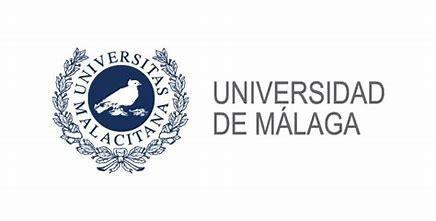 RectoradoSOLICITUD PARA ADMISIÓN DE ESTUDIANTES CON ESTUDIOS UNIVERSITARIOS ESPAÑOLES PARCIALES O ESTUDIOS UNIVERSITARIOS EXTRANJEROS PARCIALES O TOTALES NO HOMOLOGADOSCURSO ACADÉMICO 2023/24Málaga, a______________________________________(firma del/la solicitante)SRA. DECANA DE LA FACULTAD DE PSICOLOGÍA Y LOGOPEDIA DE LA UNIVERSIDAD DE MÁLAGA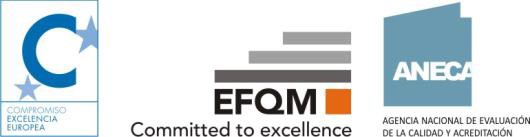 Aulario Rosa de Gálvez. Campus de Teatinos, s/n. 29071Correo electrónico-acceso@uma.esDatos del solicitanteEstudios universitarios alegadosReconocimientos solicitados (Ver “INSTRUCCIONES DE CUMPLIMENTACIÓN” al final del formulario)Programas de asignaturas a aportar (Ver Nota 3).El abajo firmante autoriza a la Facultad de Psicología y Logopedia a realizar el reconocimiento de otra asignatura diferente a la solicitada en caso de que pudiera haberla y resulte más beneficioso a su solicitud de ingreso.Málaga, ......... de ....................................... de ............FIRMA DEL SOLICITANTEINSTRUCCIONES DE CUMPLIMENTACIÓNNota 1Seleccionar esta opción en caso de solicitar la convalidación de asignaturas superadas conforme a lo previsto en la tabla de reconocimiento. Las tablas de reconocimiento disponibles pueden consultarse en el sitio web de la Facultad de Psicología y Logopedia.Nota 2Seleccionar esta opción en alguno los supuestos siguientes:Existe tabla de reconocimiento con los estudios alegados pero se han superado asignaturas no incluidas (indicar únicamente asignaturas no incluidas).Existe tabla de reconocimiento con los estudios alegados y la asignatura superada está incluida en la tabla, pero se desea solicitar su convalidación por una asignatura distinta.No existe tabla de reconocimiento con los estudios alegados.Indicar asignaturas superadas en los estudios alegados por las que se solicita la convalidación de las asignaturas del plan de estudios de la Universidad de Málaga. Para ello debe considerarse el nivel de adecuación entre competencias y conocimientos. Las programaciones académicas de las asignaturas del plan de estudios de la Universidad de Málaga están disponibles en el sitio web de la Facultad de Psicología y Logopedia.Nota 3Únicamente se requieren los programas de asignaturas superadas que hayan sido incluidas en el apartado “Otros reconocimientos”.SRA. DECANA DE LA FACULTAD DE PSICOLOGÍA Y LOGOPEDIA DE LA UNIVERSIDAD DE MÁLAGADATOS PERSONALES:Apellidos:	Nombre:DNI:	e-mail:Teléfono:	Domicilio:Localidad/Provincia:	Código Postal:	País:DATOS ACADÉMICOS: (Indique la vía por la que presenta la solicitud)Estudiante con estudios universitarios españoles parcialesEstudiante con estudios universitarios extranjeros parciales o totales no homologadosDatos académicos de procedencia:Titulación:Universidad:Centro y Titulación de la Universidad de Málaga a los que desea acceder:Centro:                    FACULTAD DE PSICOLOGÍA Y LOGOPEDIATitulación:               GRADO EN PSICOLOGÍA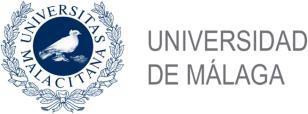 SOLICITUD DE RECONOCIMIENTO DE ESTUDIOS PROCECIMIENTO DE ADMISIÓN POR RECONOCIMIENTOSGRADO EN PSICOLOGÍAFacultad de Psicología y LogopediaApellidos:Nombre:Doc. identidad nº:Domicilio:Domicilio:Código Postal:Localidad:Localidad:Provincia:Teléfono:Correo electrónico:Universidad:Titulación:      Conforme a tabla de reconocimiento (Ver Nota 1)      Conforme a tabla de reconocimiento (Ver Nota 1)      Conforme a tabla de reconocimiento (Ver Nota 1)      Otros reconocimientos (Ver Nota 2)      Otros reconocimientos (Ver Nota 2)      Otros reconocimientos (Ver Nota 2)Asignaturas alegadas (Universidad de origen)Asignaturas Grado Psicología (Universidad de Málaga)101 Fundamentos de Psicobiología I102 Introducción a la Psicología104 Psicología de la Personalidad105 Psicología Social111 Metodología de la Investigación en Psicología106 Fundamentos de Psicobiología II108 Psicología de la Motivación y de la Emoción109 Psicología de los Grupos110 Psicología de las Diferencias Humanas112 Psicoestadística201 Psicología de la Memoria, de la Percepción y de la Atención202 Psicología del Trabajo y de las Organizaciones203 Psicología Fisiológica204 Psicometría205 Técnicas de Evaluación Psicológica206 Evaluación y Diagnóstico Psicológicos207 Metodología Experimental208 Psicología de la Educación209 Psicología del Aprendizaje210 Psicopatología General301 Neuropsicología302 Psicología del Desarrollo Afectivo y Social303 Psicología del Desarrollo Cognitivo y Lingüístico304 Psicología del Pensamiento305 Técnicas de Intervención Psicológica306 Dificultades en el Aprendizaje Escolar307 Psicología Comunitaria308 Psicología de la Orientación Educativa309 Psicología del Lenguaje310 Tratamiento Psicológico401 Bases Biológicas de las Psicopatologías402 Evaluación y Diagnóstico en Psicología Clínica y de la Salud403 Intervención en Trastornos del Desarrollo y Atención Temprana404 Intervención Psicoeducativa en Dificultades de Adaptación Escolar406 Psicofarmacología407 Psicología de la Intervención Social408 Psicología del Ocio, de la Actividad Física y el Deporte409 Psicopatología Clínica411 Alteraciones y Mejora de la Memoria412 Intervención Familiar y Promoción del Desarrollo413 Intervención Psicoeducativa en Trastornos del Lenguaje414 Principios del Aprendizaje en los Contextos Clínico y Educativo415 Psicología de los Recursos Humanos416 Psicología Jurídica417 Psicopatología de la Infancia y Adolescencia418 Técnicas de Investigación Psicosocial y Psicoeducativa420 Tratamientos en Psicología Clínica y de la Salud424 Prácticas Externas (Itinerario Intervención Psicoeducativa)425 Prácticas Externas (Itinerario Intervención Psicosocial)426 Prácticas Externas (Itinerario Psicología Clínica)